Комиссионное психиатрическое освидетельствованиеКомиссионное психиатрическое освидетельствование (на допуск к работе)Cтоимость услуги 550 рублей.Адрес по которому оказывается услуга: г. Вологда, ул. Залинейная, д. 22 «Е», каб. №1. С понедельника по пятницу с 8:00 до 19:00. График работы специалистов, каб. №1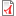 Кабинет № 110, "Комиссионное психиатрическое освидетельствование на допуск к работе".При себе иметь: паспорт,  направление от работодателя, заключение ЭЭГ(электроэнцефалографии); мужчинам - военный билет, для охранников потребуется удостоверение охранника или справка о прохождении учебы на охранника. За справками обращаться по телефонам регистратуры: 8(8172)21-75-70.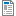 